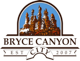 Bryce Canyon CityTown Council MeetingApril 7th, 201610:00 A.M.70 W 100 NAttending:  Mayor Shiloh Syrett, Gary Syrett, Bryce Syrett, Mike Stevens, Nick Pollock, Cherrie Tebbs, Jean Seiler, Sydney Lamas, Klay Chynoweth 1. WelcomePledgePrayer – Mike Stevens2. Approval of Minutes from 3/17/16: Motion to approve made by Mike, 2nd by Bryce    Nick Yes, Cherrie Yes, Gary Yes3.  Adopt the agenda for 4/7/16:  Add scholarships under 4.I, Move Klay up to first discussion on Main Street East Side Parking Lot and Highway 63 Expansion. Motion to approve made by Bryce, 2nd Nick, Gary Yes, Cherrie Yes, Mike Yes4. Other BusinessElectronic Digital Device Environmental Positive Impact Benefit Purchase: Nick will research this, to reduce paper use.  I-pads would be purchased instead of using paper.  Keep meeting documents on I-Pads.  Would it be best to leave them in the office?  Would it be okay to take them home?  What about personal information?  This will need to be budget for in the 2017 budget.  Could the documents be emailed out prior to meeting?  Nick will look into costs, Gary will research policies and procedures related to electronic devices.  Discuss website project: Website creation is still in process.  Ron made some notes on what needed to be corrected.  Visitbrycecanyoncity.com is the address.  Funds were received from the County for the project.   	C. Shuttle Contract Revision approval: no discussion	D. Security Camera - Public Service Building:  Cameras are installed.  Monitors are in the fire office.  Remove from agenda	E. Ticket Shack Donation-waiting on permit: Skyler working on letter with Garfield County.  Window needs to be changed out, it has been ordered.  Who is insuring in right now?  Ruby’s Inn is, it will fall back to the City.  	H. Business License Conditional Use Permit Application Revision: Shiloh received an update from Bruce Parker waiting on maps from Jones and DeMille.  Shiloh had an individual call regarding vacation rentals.  They just need to meet with Ruby’s on water/sewer.	F.   Business License Application Revision:  In process Fire Department Apparel:  Waiting on Ron for designs.Scholarships:  We received 8 from Pang, 6 from Bryce Valley, 1 from Escalante, we award 4  to Panguitch, 4 Bryce Valley, 2 Escalante.  Cherrie will ask David to put a committee together to review them.  Have them awarded by the end of April.  Send award letters to individuals then to Gary/Councilors at the Schools.  5. General PlanCapital Improvements         1. Roads:                 a. Main Street – 			1. East Side Parking Log: Klay met with Western Rock and SunRoc Western Rock bid is $79620, SunRoc bid is $78,050.00.  Ruby’s will cover their portion.  33,500 square foot is what was bid.  Could be reduced.  			2.  Ruby’s Street Sign and Town Property:  Shiloh brought in revised agreement.  Agreement was changed per David Churches recommendations.  Need land description of the signs.  What about gas pumps?  Do we want to charge for them?  Include it all in the contract?  Need to separate Land lease and sign lease contracts.  Need agreement on the gas pumps.  Can an easement be offered instead of a lease?  Maybe have Ruby’s buy or trade land and just trade that gas pump portion back to them.  Then a lease will not be needed.  Jean will follow up with Ruby’s on the gas pump land.  Discuss next meeting.  		        3. Highway 63 Five Lane Extension by Ruby’s Inn Campground: Two bids were received: $88,976 SunRoc, Western Rock $104,014.53.  Mobilization will be removed if they get both the East side job and the lane extension job.   SunRoc bid together will be approx. $20,000 less then Western.  Gary made motion to award the East Side Parking Lot and Five Lane Extension projects to SunRoc, 2nd by Mike, Nick yes, Cherrie Yes, Bryce Yes.  Klay will hold the contracts and get signatures.  He will also notify Western Rock and SunRoc.  4.  Town Park-Restroom/Pavilion project: Shiloh brought in estimates from Play space Designs.  Range from $30,000 to $22,000.  Shiloh also working on other bids.       5.  Cemetery: no discussion       6.  Shuttle Building: Contract is signed and in place. Term changed to a year, instead of March through Oct.  $4000 annually, or $500.00 per month.  Send invoices if not paid upfront.  When water was turned on toilet in family restroom cracked.  Follow up with Todd, was it winterized?  Mike will remind Andy about hand dryers.  Bus washing wants to move to North side of the shuttle building, use tap there.  There is draining in place.  Chemicals may be a concern on pavement.  If problems arise then we have right to stop it.  Its Ruby’s pavement so clear it with them as well.    Gary will follow up with Ruby’s      7.    Recreational facility: no discussion 6.Commission-Gary Syrett: Gary will hold town meeting to discuss future projects and priority of projects.  7.Financial 			      a. 	Profit Loss/Balance Sheet/Budget Report (First Meeting of the Month)Warrants: Mike Stevens:  Zion’s 12.67, Payroll service Fee $42,14, IT Provider $440.00, Saywer Welding & Repair $$2,550.00, Alexandru Botnari $219.57, Sydney Lamas $230.11, Best Western Ruby’s Inn $77.47, Blaisdell & Church $481.25, Fire Protection Service Corporation $168.00, Garkane Energy $421.65, Ron Harris $111.20, South Central Communications $217.47, Cummins Rocky Mountain $1,119.07, Garfield County $20,000, Garkane Propane $1.00, Zion’s Bank CC $62.40Motion to approve warrants made by Gary, 2nd by Nick, Mike Yes, Cherrie Yes, Bryce YesShiloh attended Garfield Memorial Hospital Dinner, Mobile Clinic will be here in August or September.  It will park by Ebenezer’s/Bryce View Lodge sign. Mobile Clinic will have Dr. and pharmacy on site.  8. Review Next Meetings Agenda: 9.  Adjourn Motion to adjourn made by Mike, 2nd Bryce, Nick Yes, Gary Yes, Cherrie Yes